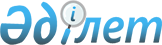 Әлеуметтік медициналық сақтандыруды енгізу тетіктері жөніндегі ұсыныстар әзірлеу үшін жұмыс тобын құру туралыҚазақстан Республикасы Премьер-Министрінің 2013 жылғы 12 қарашадағы № 178-ө өкімі

      Әлеуметтік медициналық сақтандыруды енгізу тетіктері жөнінде ұсыныстар әзірлеу мақсатында:



      1. Мынадай құрамда жұмыс тобы құрылсын:

      2. Жұмыс тобы 2013 жылғы 30 қарашаға дейінгі мерзімде әлеуметтік медициналық сақтандыруды енгізу тетіктері жөніндегі ұсыныстарды әзірлеп, Қазақстан Республикасының Үкіметіне енгізсін.       Премьер-Министр                            С. Ахметов
					© 2012. Қазақстан Республикасы Әділет министрлігінің «Қазақстан Республикасының Заңнама және құқықтық ақпарат институты» ШЖҚ РМК
				Орынбаев

Ербол Тұрмаханұлы-Қазақстан Республикасы Премьер-Министрінің орынбасары, жетекшіҚайырбекова

Салидат Зекенқызы-Қазақстан Республикасының Денсаулық сақтау министрі, жетекшінің орынбасарыШоранов

Марат Едігеұлы-Қазақстан Республикасы Денсаулық сақтау министрлігі Стратегиялық даму департаментінің директоры, хатшы Әбілқасымова

Мәдина Ерасылқызы-Қазақстан Республикасының Экономика және бюджеттік жоспарлау вице-министріБайжүнісов

Ерік Әбенұлы-Қазақстан Республикасының Денсаулық сақтау вице-министріТөкежанов

Болат Тұрғанұлы-Қазақстан Республикасының Денсаулық сақтау вице-министріШолпанқұлов

Берік Шолпанқұлұлы-Қазақстан Республикасының Қаржы вице-министріЖақыпова

Светлана Қабыкенқызы-Қазақстан Республикасының Еңбек және халықты әлеуметтік қорғау вице-министріӘбдіқалықов

Қанат Әлімбайұлы-«Мемлекеттік әлеуметтік сақтандыру қоры» акционерлік қоғамы Ақпараттық қамсыздандыру және талдау департаментінің директоры (келісім бойынша)Болатбекова

Гүлбағила Қонырбайқызы-«Мемлекеттік әлеуметтік сақтандыру қоры» акционерлік қоғамы Стратегиялық даму және инвестициялық басқару департаментінің директоры (келісім бойынша)Әбдікәрімова

Жанар Мұратқызы-Қазақстан қаржыгерлерінің қауымдастығы басқарма төрағасының бірінші орынбасары (келісім бойынша)Жәменов

Талғат Ақмашұлы-«Ұлттық талдау орталығы» акционерлік қоғамы басқарма төрағасының орынбасары (келісім бойынша)Завалко

Павел Алексеевич-Қазақстан сақтандырушылары қауымдастығының атқарушы органының басшысы (келісім бойынша)Құрманов

Алмас Мұхаметкәрімұлы-«Мемлекеттік әлеуметтік сақтандыру қоры» акционерлік қоғамы қорының президенті (келісім бойынша)Якубаева

Юлия Константиновна-«Атамекен» Қазақстанның ұлттық экономикалық палатасының басқарушы директоры - басқарма мүшесі (келісім бойынша)Ахметов

Уәлихан Исаұлы-Қазақстан Республикасы Денсаулық сақтау министрлігінің «Денсаулық сақтауды дамыту республикалық орталығы» шаруашылық жүргізу құқығындағы республикалық мемлекеттік кәсіпорнының бас директоры